UNDERGRADUATE CURRICULUM COMMITTEE (UCC)
PROPOSAL FORM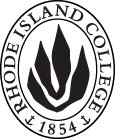 Cover page	scroll over blue text to see further important instructions: [if not working select “COMMents on rollover” in your Word preferences under view] please read these.N.B. ALL numbered categories in section (A) must be completed. Please do not use highlight to select choices within a category but simply delete the options that do not apply to your proposal (e.g. in A.2 if this is a course revision proposal, just delete the creation and deletion options and the various program ones, so it reads “course revision”) Do not delete any of the numbered categories—if they do not apply leave them blank. If there are no resources impacted please put “none” in each A. 7 category.B.  NEW OR REVISED COURSES  Delete section B if the proposal does not include a new or revised course. As in section A. do not highlight but simply delete suggested options not being used. Always fill in b. 1 and B. 3 for context. NOTE: course learning outcomes and topical outlines only needed for new or substantially revised courses.D. SignaturesChanges that affect General Education in any way MUST be approved by ALL Deans and COGE Chair.Changes that directly impact more than one department/program MUST have the signatures of all relevant department chairs, program directors, and their relevant dean (e.g. when creating/revising a program using courses from other departments/programs). Check UCC manual 4.2 for further guidelines on whether the signatures need to be approval or acknowledgement.Proposals that do not have appropriate approval signatures will not be considered. Type in name of person signing and their position/affiliation.Send electronic files of this proposal and accompanying catalog copy to curriculum@ric.edu to the current Chair of UCC. Check UCC website for due dates. Do NOT convert to a .pdf.D.1. Approvals: required from programs/departments/deans who originate the proposal. THESE may include multiple departments, e.g., for joint/interdisciplinary proposals. D.2. Acknowledgements: REQUIRED from OTHER PROGRAMS/DEPARTMENTS (and their relevant deans if not already included above) that are IMPACTED BY THE PROPOSAL. SIGNATURE DOES NOT INDICATE APPROVAL, ONLY AWARENESS THAT THE PROPOSAL IS BEING SUBMITTED. CONCERNS SHOULD BE BROUGHT TO THE UCC COMMITTEE MEETING FOR DISCUSSION; all faculty are welcome to attend.A.1. Course or programPSYC 428 The Science of happinessPSYC 428 The Science of happinessPSYC 428 The Science of happinessPSYC 428 The Science of happinessReplacing A. 1b. Academic unitFaculty of Arts and Sciences Faculty of Arts and Sciences Faculty of Arts and Sciences Faculty of Arts and Sciences A.2. Proposal typeCourse:  creation Course:  creation Course:  creation Course:  creation A.3. OriginatorKatherine LacasseChristine MarcoMelissa MarcotteHome departmentPsychology Psychology Psychology A.4. Context and Rationale Note: Must include additional information in smart tip for all new programsThis new course is proposed as part of a program revision. The overall revision (explained on the proposal form) focuses on increasing options for students that allow greater flexibility of scheduling, represent the current state of the discipline, meet students’ educational goals, and/or are relevant for responsible citizenry in the current world. Historically, the notion of health or wellness has been dominated by an emphasis on stress processes and avoiding illness. More recently, the field has evolved to include positive frameworks of what wellness and happiness entails. The field of Positive Psychology shows that happiness is linked to strong social ties, positive emotions and thought processes, mindfulness, resilience, motivation, and more. This course will explore the scientific evidence for what contributes to happiness and how people cultivate positive mindsets and happiness for themselves to contribute to their mental and physical well-being. This new course is proposed as part of a program revision. The overall revision (explained on the proposal form) focuses on increasing options for students that allow greater flexibility of scheduling, represent the current state of the discipline, meet students’ educational goals, and/or are relevant for responsible citizenry in the current world. Historically, the notion of health or wellness has been dominated by an emphasis on stress processes and avoiding illness. More recently, the field has evolved to include positive frameworks of what wellness and happiness entails. The field of Positive Psychology shows that happiness is linked to strong social ties, positive emotions and thought processes, mindfulness, resilience, motivation, and more. This course will explore the scientific evidence for what contributes to happiness and how people cultivate positive mindsets and happiness for themselves to contribute to their mental and physical well-being. This new course is proposed as part of a program revision. The overall revision (explained on the proposal form) focuses on increasing options for students that allow greater flexibility of scheduling, represent the current state of the discipline, meet students’ educational goals, and/or are relevant for responsible citizenry in the current world. Historically, the notion of health or wellness has been dominated by an emphasis on stress processes and avoiding illness. More recently, the field has evolved to include positive frameworks of what wellness and happiness entails. The field of Positive Psychology shows that happiness is linked to strong social ties, positive emotions and thought processes, mindfulness, resilience, motivation, and more. This course will explore the scientific evidence for what contributes to happiness and how people cultivate positive mindsets and happiness for themselves to contribute to their mental and physical well-being. This new course is proposed as part of a program revision. The overall revision (explained on the proposal form) focuses on increasing options for students that allow greater flexibility of scheduling, represent the current state of the discipline, meet students’ educational goals, and/or are relevant for responsible citizenry in the current world. Historically, the notion of health or wellness has been dominated by an emphasis on stress processes and avoiding illness. More recently, the field has evolved to include positive frameworks of what wellness and happiness entails. The field of Positive Psychology shows that happiness is linked to strong social ties, positive emotions and thought processes, mindfulness, resilience, motivation, and more. This course will explore the scientific evidence for what contributes to happiness and how people cultivate positive mindsets and happiness for themselves to contribute to their mental and physical well-being. This new course is proposed as part of a program revision. The overall revision (explained on the proposal form) focuses on increasing options for students that allow greater flexibility of scheduling, represent the current state of the discipline, meet students’ educational goals, and/or are relevant for responsible citizenry in the current world. Historically, the notion of health or wellness has been dominated by an emphasis on stress processes and avoiding illness. More recently, the field has evolved to include positive frameworks of what wellness and happiness entails. The field of Positive Psychology shows that happiness is linked to strong social ties, positive emotions and thought processes, mindfulness, resilience, motivation, and more. This course will explore the scientific evidence for what contributes to happiness and how people cultivate positive mindsets and happiness for themselves to contribute to their mental and physical well-being. A.5. Student impactMust include to explain why this change is being made?Students will have more flexible options for fulfilling their upper-level course program requirements. There currently is no similar course at RIC, and the topic of the course contributes to RIC’s offerings in the areas of health and wellness. Students will have more flexible options for fulfilling their upper-level course program requirements. There currently is no similar course at RIC, and the topic of the course contributes to RIC’s offerings in the areas of health and wellness. Students will have more flexible options for fulfilling their upper-level course program requirements. There currently is no similar course at RIC, and the topic of the course contributes to RIC’s offerings in the areas of health and wellness. Students will have more flexible options for fulfilling their upper-level course program requirements. There currently is no similar course at RIC, and the topic of the course contributes to RIC’s offerings in the areas of health and wellness. Students will have more flexible options for fulfilling their upper-level course program requirements. There currently is no similar course at RIC, and the topic of the course contributes to RIC’s offerings in the areas of health and wellness. A.6. Impact on other programs None None None None None A.7. Resource impactFaculty PT & FT: Will be taught by existing faculty. To allow for the scheduling and staffing of these courses, other upper-level courses that currently are scheduled more frequently (e.g., multiple sections of Child Psychology per year) will now be offered annually instead. Will be taught by existing faculty. To allow for the scheduling and staffing of these courses, other upper-level courses that currently are scheduled more frequently (e.g., multiple sections of Child Psychology per year) will now be offered annually instead. Will be taught by existing faculty. To allow for the scheduling and staffing of these courses, other upper-level courses that currently are scheduled more frequently (e.g., multiple sections of Child Psychology per year) will now be offered annually instead. Will be taught by existing faculty. To allow for the scheduling and staffing of these courses, other upper-level courses that currently are scheduled more frequently (e.g., multiple sections of Child Psychology per year) will now be offered annually instead. A.7. Resource impactLibrary:None – existing resources are sufficientNone – existing resources are sufficientNone – existing resources are sufficientNone – existing resources are sufficientA.7. Resource impactTechnologyNone – existing resources are sufficient None – existing resources are sufficient None – existing resources are sufficient None – existing resources are sufficient A.7. Resource impactFacilities:None – only need a regular classroomNone – only need a regular classroomNone – only need a regular classroomNone – only need a regular classroomA.8. Semester effectiveFall 2023  A.9. Rationale if sooner than next Fall A.9. Rationale if sooner than next FallA.10. INSTRUCTIONS FOR CATALOG COPY:  Use the Word copy versions of the catalog sections found on the UCC Forms and Information page. Cut and paste into a single file ALL the relevant pages from the college catalog that need to be changed. Use tracked changes feature to show how the catalog will be revised as you type in the revisions. If totally new copy, indicate where it should go in the catalog. If making related proposals a single catalog copy that includes all changes is preferred. Send catalog copy as a separate single Word file along with this form.A.10. INSTRUCTIONS FOR CATALOG COPY:  Use the Word copy versions of the catalog sections found on the UCC Forms and Information page. Cut and paste into a single file ALL the relevant pages from the college catalog that need to be changed. Use tracked changes feature to show how the catalog will be revised as you type in the revisions. If totally new copy, indicate where it should go in the catalog. If making related proposals a single catalog copy that includes all changes is preferred. Send catalog copy as a separate single Word file along with this form.A.10. INSTRUCTIONS FOR CATALOG COPY:  Use the Word copy versions of the catalog sections found on the UCC Forms and Information page. Cut and paste into a single file ALL the relevant pages from the college catalog that need to be changed. Use tracked changes feature to show how the catalog will be revised as you type in the revisions. If totally new copy, indicate where it should go in the catalog. If making related proposals a single catalog copy that includes all changes is preferred. Send catalog copy as a separate single Word file along with this form.A.10. INSTRUCTIONS FOR CATALOG COPY:  Use the Word copy versions of the catalog sections found on the UCC Forms and Information page. Cut and paste into a single file ALL the relevant pages from the college catalog that need to be changed. Use tracked changes feature to show how the catalog will be revised as you type in the revisions. If totally new copy, indicate where it should go in the catalog. If making related proposals a single catalog copy that includes all changes is preferred. Send catalog copy as a separate single Word file along with this form.A.10. INSTRUCTIONS FOR CATALOG COPY:  Use the Word copy versions of the catalog sections found on the UCC Forms and Information page. Cut and paste into a single file ALL the relevant pages from the college catalog that need to be changed. Use tracked changes feature to show how the catalog will be revised as you type in the revisions. If totally new copy, indicate where it should go in the catalog. If making related proposals a single catalog copy that includes all changes is preferred. Send catalog copy as a separate single Word file along with this form.A.10. INSTRUCTIONS FOR CATALOG COPY:  Use the Word copy versions of the catalog sections found on the UCC Forms and Information page. Cut and paste into a single file ALL the relevant pages from the college catalog that need to be changed. Use tracked changes feature to show how the catalog will be revised as you type in the revisions. If totally new copy, indicate where it should go in the catalog. If making related proposals a single catalog copy that includes all changes is preferred. Send catalog copy as a separate single Word file along with this form.A.11. List here (with the relevant urls), any RIC website pages that will need to be updated (to which your department does not have access) if this proposal is approved, with an explanation as to what needs to be revised:A.11. List here (with the relevant urls), any RIC website pages that will need to be updated (to which your department does not have access) if this proposal is approved, with an explanation as to what needs to be revised:A.11. List here (with the relevant urls), any RIC website pages that will need to be updated (to which your department does not have access) if this proposal is approved, with an explanation as to what needs to be revised:A.11. List here (with the relevant urls), any RIC website pages that will need to be updated (to which your department does not have access) if this proposal is approved, with an explanation as to what needs to be revised:A.11. List here (with the relevant urls), any RIC website pages that will need to be updated (to which your department does not have access) if this proposal is approved, with an explanation as to what needs to be revised:A.11. List here (with the relevant urls), any RIC website pages that will need to be updated (to which your department does not have access) if this proposal is approved, with an explanation as to what needs to be revised:A. 12 Check to see if your proposal will impact any of our transfer agreements, and if it does explain in what way. Please indicate clearly what will need to be updated.A. 12 Check to see if your proposal will impact any of our transfer agreements, and if it does explain in what way. Please indicate clearly what will need to be updated.A. 12 Check to see if your proposal will impact any of our transfer agreements, and if it does explain in what way. Please indicate clearly what will need to be updated.A. 12 Check to see if your proposal will impact any of our transfer agreements, and if it does explain in what way. Please indicate clearly what will need to be updated.A. 12 Check to see if your proposal will impact any of our transfer agreements, and if it does explain in what way. Please indicate clearly what will need to be updated.A. 12 Check to see if your proposal will impact any of our transfer agreements, and if it does explain in what way. Please indicate clearly what will need to be updated.A. 13 Check the section that lists “Possible NECHE considerations” on the UCC Forms and Information page and if any apply, indicate what that might be here and contact Institutional Research for further guidance.A. 13 Check the section that lists “Possible NECHE considerations” on the UCC Forms and Information page and if any apply, indicate what that might be here and contact Institutional Research for further guidance.A. 13 Check the section that lists “Possible NECHE considerations” on the UCC Forms and Information page and if any apply, indicate what that might be here and contact Institutional Research for further guidance.A. 13 Check the section that lists “Possible NECHE considerations” on the UCC Forms and Information page and if any apply, indicate what that might be here and contact Institutional Research for further guidance.A. 13 Check the section that lists “Possible NECHE considerations” on the UCC Forms and Information page and if any apply, indicate what that might be here and contact Institutional Research for further guidance.A. 13 Check the section that lists “Possible NECHE considerations” on the UCC Forms and Information page and if any apply, indicate what that might be here and contact Institutional Research for further guidance.Old (for revisions only)ONLY include information that is being revised, otherwise leave blank. NewExamples are provided within some of the boxes for guidance, delete just the examples that do not apply.B.1. Course prefix and number PSYC 428B.2. Cross listing number if anyB.3. Course title Science of HappinessB.4. Course description Students explore individual characteristics and environmental conditions that allow people to flourish, including well-being, positive emotions and thinking, motivation, resilience, creativity, spirituality, and healthy relationships.B.5. Prerequisite(s)PSYC 221 or PSYC 221W, and 45 completed credits that include 8 additional PSYC credits. B.6. OfferedAnnuallyB.7. Contact hours 4B.8. Credit hours4B.9. Justify differences if anyB.10. Grading system Letter grade B.11. Instructional methodsLecture B.11.a  Delivery MethodOn campus | Asynchronous  | Synchronous  | Hybrid% Online | B.12.  CATEGORIES       12. a. How to be usedRestricted elective for major/minor        12 b. Is this an Honors          course?NO       12. c. General Education          N.B. Connections must include at                      least 50% Standard Classroom          instruction.NO        12. d.  Writing in the        Discipline (WID)NOB.13. How will student performance be evaluated?Instructors of different sections will likely have different learning assessments and/or weight them differently, but will select from: Attendance | Class participation | Exams | Presentations |Papers | Class Work | Quizzes | Projects | B.14 Recommended class-size30B.15. Redundancy statementn/a B. 16. Other changes, if anyB.17. Course learning outcomes: List each one in a separate rowProfessional Org.Standard(s), if relevantHow will each outcome be measured?Identify and describe major theories and concepts that explain the human experience of happiness, meaning making, and well-beingAssignments, papers, projects, quizzes/exams Explore and reflect upon personal strengths and what the student values in lifeAssignments, papers, projects, in-class activities  Apply material to personal practices or larger-scale interventions to increase well-being Assignments, papers, in-class activities, presentations Communicate orally and in writing about course material  Assignments, papers, presentations, exams, in-class activitiesB.18. Topical outline: DO NOT INSERT WHOLE SYLLABUS, JUST A TWO-TIER TOPIC OUTLINE suitable for the contact hours requested. Proposals that ignore this request will be returned for revision.1. FoundationsDimensions & themes of Positive PsychologyResearch on happiness and well-being / Measuring well-beingCross-cultural considerations Well-being over the life span2. Well-BeingCreating meaning and purpose in lifeEmotions & well-beingMindsets & motivationHappiness & life Satisfaction 3. Health Psychological factors important to healthPositive coping effortsAdjusting to difficult life eventsPositive aging4. RelationshipsConnections with others and the natural worldRelationship satisfaction & stabilityPositive familiesNurturing positive relationships that last5. Well-Being Practices & Leisure ActivitiesLeisureFlow, optimal experience, & peak performanceAesthetics & creativityMindfulnessReligious experiences & contemplative spirituality Practicing gratitudeVolunteering 7. The Future of Positive PsychologyNamePosition/affiliationSignatureDateTom MalloyChair of Psychology*approved by e-mail3/2/2023Earl SimsonDean of FAS *approved by e-mail3/2/2023NamePosition/affiliationSignatureDateTab to add rows